ANGLICKÝ JAZYK - 7.ROČNÍK16.-20.11. 2020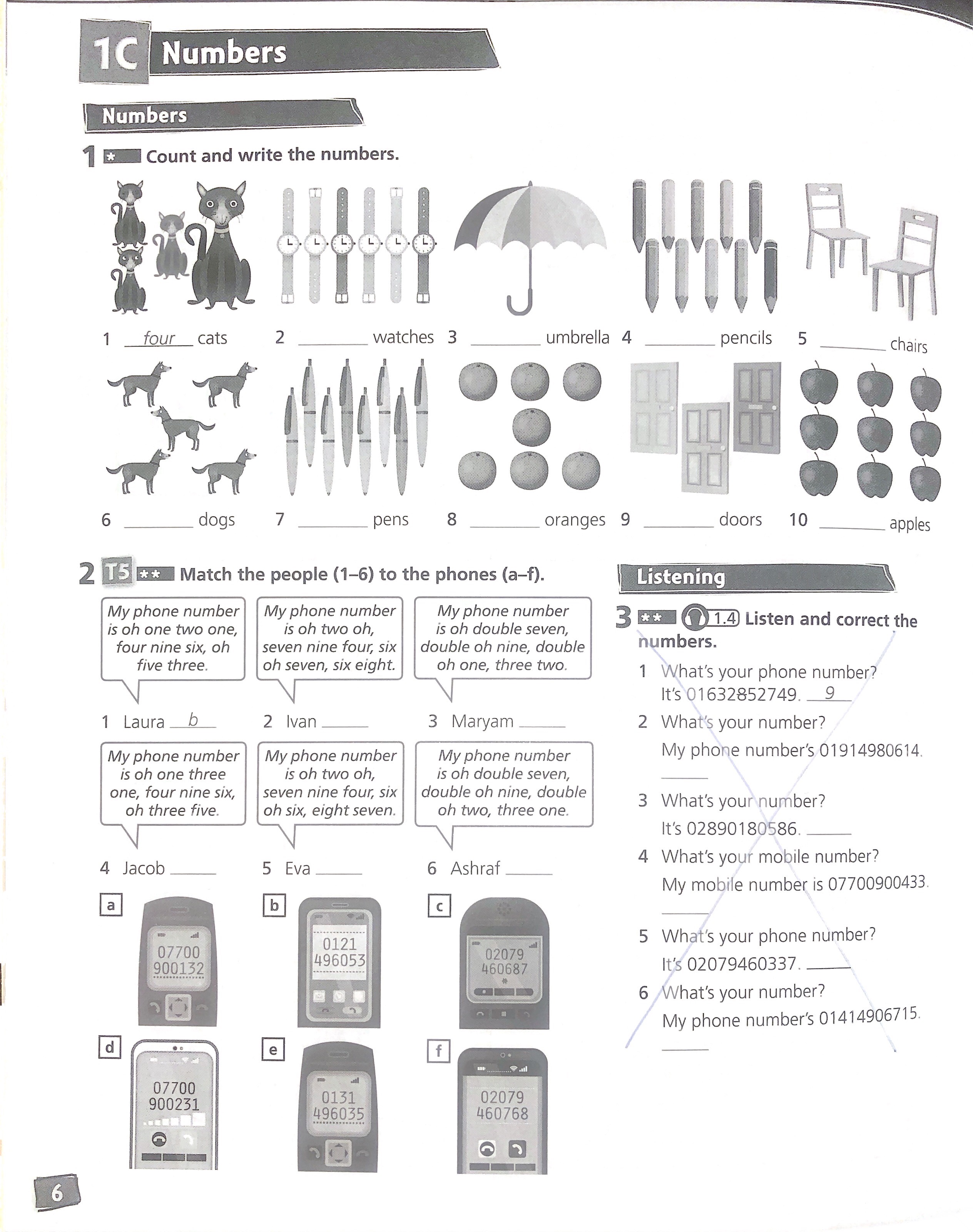 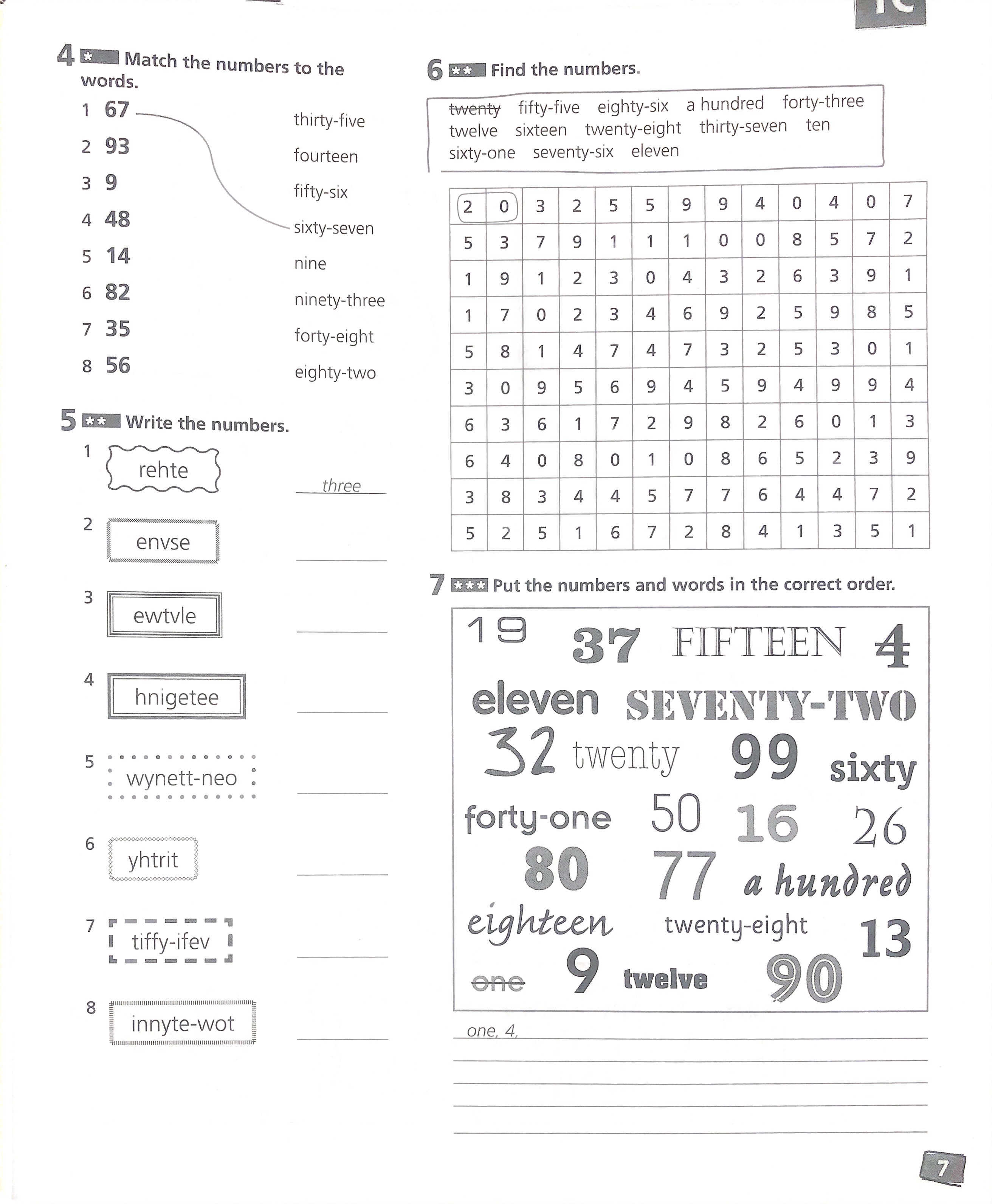 